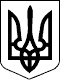 127 СЕСІЯ ЩАСЛИВЦЕВСЬКОЇ СІЛЬСЬКОЇ РАДИ7 СКЛИКАННЯРІШЕННЯ22.09.2020 р.                                       № 2556с. ЩасливцевеПро надання дозволу на розробкупроекту землеустрою щодо відведення безоплатно у власність(користування) земельної ділянки длябудівництва житлового будинку,господарських будівель і споруд          На виконання рішення Донецького окружного адміністративного суду від 12.08.2020р. у справі №200/2113/20-а, у відповідності до ст. ст. 12, 791, 122, 123, 1861 Земельного кодексу України, керуючись ст. 26 Закону України «Про місцеве самоврядування в Україні» сесія сільської радиВИРІШИЛА:1. Надати  *** дозвіл на розробку проекту землеустрою щодо відведення безоплатно у власність земельної ділянки, орієнтовною площею 0,1000 га, для будівництва та обслуговування житлового будинку, господарських будівель і споруд із земель житлової та громадської забудови, що розташована за адресою: вул. Київська, ***, с. Щасливцеве на території Щасливцевської сільської ради Генічеського району Херсонської області, поруч з ділянкою із кадастровим номером 6522186500:04:001:16***. 2. Попередити ***. про те, що вказана земельна ділянка сформована (кадастровий номер 6522186500:04:001:21***) і передана безоплатно у власність іншій особі. 3.  Про прийняте рішення повідомити зацікавлених осіб. 4. Контроль за виконанням рішення покласти на постійну комісію Щасливцевської сільської ради з питань регулювання земельних відносин та охорони навколишнього середовища.Сільський голова                                                                     В.ПЛОХУШКО